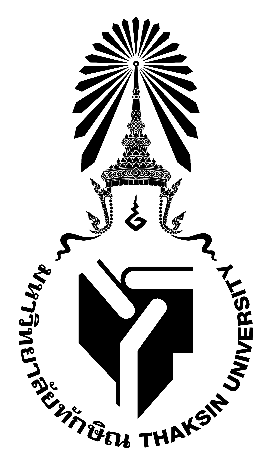 มคอ. 3 รายละเอียดของรายวิชาCourse Specification0308412 กฎหมายการศึกษาEducation Lawรายวิชานี้เป็นส่วนหนึ่งของหลักสูตรการศึกษาบัณฑิต(หลักสูตรผลิตครู 4 ปี)หลักสูตรปรับปรุง พ.ศ.2562มหาวิทยาลัยทักษิณสารบัญหมวด									          หน้าหมวดที่ 1	ข้อมูลทั่วไป							 1หมวดที่ 2	จุดมุ่งหมายและวัตถุประสงค์					 3หมวดที่ 3	ลักษณะและการดำเนินการ					 3หมวดที่ 4	การพัฒนาผลการเรียนรู้ของนิสิต					 4หมวดที่ 5	แผนการสอนและการประเมินผล					14หมวดที่ 6	ทรัพยากรประกอบการเรียนการสอน				16หมวดที่ 7	การประเมินและปรับปรุงการดำเนินการของรายวิชา	  		19รายละเอียดของรายวิชาชื่อสถาบันอุดมศึกษา 	: มหาวิทยาลัยทักษิณวิทยาเขต/คณะ/ภาควิชา 	: หมวดวิชาชีพครูหมวดที่  1  ข้อมูลทั่วไป1.  รหัส ชื่อรายวิชา จำนวนหน่วยกิต รายวิชาที่ต้องเรียนมาก่อน         รายวิชาที่เรียนพร้อมกันและคำอธิบายรายวิชา	0308… 	กฎหมายการศึกษา                                           2 (2-0-4)                      	Education Law					บุรพวิชา :  ไม่มี				ควบคู่ :  ไม่มี                 รัฐธรรมนูญ  พระราชบัญญัติ  พระราชกฤษฎีกา  ระเบียบ ข้อบังคับ ประกาศ  คำสั่งที่เกี่ยวข้องกับการศึกษา ครูและบุคลากรทางการศึกษา  วิเคราะห์กรณีตัวอย่างคดีที่เกี่ยวกับครูและบุคลากรทางการศึกษา  		Constitution, act, royal decree, regulation, rule, announcement, and order related to education, teachers and educational personnel. Analyze cases involving teachers and educational personnel.2.	หลักสูตรและประเภทของรายวิชา     หลักสูตรระดับปริญญาตรีหมวดวิชาศึกษาทั่วไป ที่ใช้หลายหลักสูตร               			ศึกษาทั่วไป         			วิชาเฉพาะวิชาพื้นฐานเฉพาะด้าน (ถ้ามี)วิชาเอกวิชาเอกบังคับ วิชาเอกเลือกวิชาโท วิชาประสบการเชิงปฏิบัติ (ถ้ามี)3.  อาจารย์ผู้รับผิดชอบรายวิชาและอาจารย์ผู้สอนอาจารย์ผู้รับผิดชอบรายวิชา    อาจารย์ ดร.สุนทรี  วรรณไพเราะอาจารย์ผู้สอนรายวิชา	 อาจารย์ ดร.สุนทรี  วรรณไพเราะ5.  ภาคการศึกษา/ ชั้นปีที่เรียนภาคการศึกษาที่ 1 และ 2  6.  สถานที่เรียน	 มหาวิทยาลัยทักษิณ7.  วันที่จัดทำหรือปรับปรุงรายละเอียดของรายวิชาครั้งล่าสุด	     15 มิถุนายน 2565หมวดที่  2  จุดมุ่งหมายและวัตถุประสงค์1.  จุดมุ่งหมายของรายวิชา 1)  เพื่อให้นิสิตมีความรู้ ความเข้าใจเกี่ยวกับ รัฐธรรมนูญ พระราชบัญญัติ  พระราชกฤษฎีกา ระเบียบ ข้อบังคับ ประกาศ  คำสั่งเกี่ยวกับการศึกษา ครูและบุคลากรทางการศึกษา  2)  เพื่อให้นิสิตสามารถศึกษาวิเคราะห์กรณีตัวอย่างการใช้กฎหมายทางการศึกษา 2.  วัตถุประสงค์ของรายวิชาเพื่อให้นิสิตมีความรู้ ความเข้าใจเกี่ยวกับ รัฐธรรมนูญ พระราชบัญญัติ  พระราชกฤษฎีกา ระเบียบ ข้อบังคับ ประกาศ  คำสั่งเกี่ยวกับการ.ศึกษา  ครูและบุคลากรทางการศึกษา  การประกอบวิชาชีพทางการศึกษา  และสามารถวิเคราะห์การนำกฎหมายไปใช้และข้อปัญหาในทางปฏิบัติหมวดที่  3  ลักษณะการดำเนินการ1.  จำนวนชั่วโมงที่ใช้ต่อภาคการศึกษา2.  จำนวนชั่วโมงต่อสัปดาห์ที่ และช่องทางในการให้คำปรึกษาแนะนำทางวิชาการแก่นิสิตเป็นรายบุคคล            1 ชั่วโมง/ สัปดาห์หมวดที่ 4 การพัฒนาผลการเรียนรู้ของนิสิต1.	แผนที่การกระจายความรับผิดชอบ		ความรับผิดชอบหลัก    			ความรับผิดชอบรองหมวดที่  5  แผนการสอนและการประเมินผลแผนการสอนแผนการประเมินผลการเรียนรู้หมวดที่ 6 ทรัพยากรประกอบการเรียนการสอน1. เอกสารและตำราหลัก ตำราและเอกสารหลักรัฐธรรมนูญแห่งราชอาณาจักรไทยพ.ศ.2560พระราชบัญญัติการศึกษาแห่งชาติ พ .. 2542 / ฉบับที่ 2 พ.ศ. 2545/ ฉบับที่ 3 พ.ศ. 2553พระราชบัญญัติการศึกษาภาคบังคับ พ.ศ. 2545พระราชบัญญัติระเบียบบริหารราชการกระทรวงศึกษาธิการ พ .ศ.2546 / ฉบับที่ 2 พ.ศ. 2553พระราชบัญญัติระเบียบข้าราชการครูและบุคลากรทางการศึกษา พ.ศ. 2547/ ฉบับที่ 2 พ.ศ. 2551/  ฉบับที่ 3 พ.ศ. 2553พระราชบัญญัติสภาครูและบุคลากรทางการศึกษา พ.ศ. 2546พระราชบัญญัติเงินเดือน เงินวิทยฐานะ และเงินประจำตำแหน่งข้าราชการครูและบุคลากรทางการศึกษา พ .ศ.2547  พระราชบัญญัติคุ้มครองเด็ก พ.ศ.2546พระราชบัญญัติการจัดการศึกษาสำหรับคนพิการ พ.ศ.2551/ฉบับที่ 2 พ.ศ.2556ข้อบังคับคุรุสภาว่าด้วยมาตรฐานวิชาชีพ พ.ศ.  2556 ข้อบังคับคุรุสภาว่าด้วยจรรยาบรรณของวิชาชีพ พ.ศ  2556คำสั่ง คสช. ที่เกี่ยวกับการศึกษา2.	เอกสารและข้อมูลสำคัญ  - แผนการศึกษาแห่งชาติ พ.ศ. 2560-2579 -  แผนพัฒนาการศึกษาแห่งชาติ ฉบับที่ 12 (พ.ศ.2560-2564)3.  	เอกสารและข้อมูลแนะนำ    สำนักงานเลขาธิการสภาการศึกษา. กฎหมายการศึกษา http://www.onec.go.th/index.php/page/category/CAT0000006หมวดที่  7  การประเมินและปรับปรุงการดำเนินการของรายวิชาบรรยายสอนเสริมการฝึกปฏิบัติ/การฝึกงานภาคสนามการศึกษาด้วยตนเอง30 ชั่วโมง/ภาคเรียน(2 ชั่วโมง x 15 สัปดาห์)--60 ชั่วโมง/ภาคเรียน(4 ชั่วโมง x 15 สัปดาห์)TQFTQFTQFTQFTQFTQFTQFTQFTQFTQFTQFTQFTQFTQFTQFTQFTQFTQFTQFTQFTQFTQFTQFTQFTQFTQFTQFTQFTQFTQFTQFTQFTQFรายวิชา1.ด้านคุณธรรม จริยธรรม1.ด้านคุณธรรม จริยธรรม1.ด้านคุณธรรม จริยธรรม1.ด้านคุณธรรม จริยธรรม2.ด้านความรู้2.ด้านความรู้2.ด้านความรู้3.ทักษะทางปัญญา3.ทักษะทางปัญญา3.ทักษะทางปัญญา3.ทักษะทางปัญญา3.ทักษะทางปัญญา3.ทักษะทางปัญญา4.ทักษะความสัมพันธ์ระหว่างบุคคลและความรับผิดชอบ4.ทักษะความสัมพันธ์ระหว่างบุคคลและความรับผิดชอบ4.ทักษะความสัมพันธ์ระหว่างบุคคลและความรับผิดชอบ4.ทักษะความสัมพันธ์ระหว่างบุคคลและความรับผิดชอบ4.ทักษะความสัมพันธ์ระหว่างบุคคลและความรับผิดชอบ5.ทักษะการวิเคราะห์เชิงตัวเลขการสื่อสาร และการใช้เทคโนโลยี5.ทักษะการวิเคราะห์เชิงตัวเลขการสื่อสาร และการใช้เทคโนโลยี5.ทักษะการวิเคราะห์เชิงตัวเลขการสื่อสาร และการใช้เทคโนโลยี6.การจัดการเรียนรู้และบูรณาการอัตลักษณ์6.การจัดการเรียนรู้และบูรณาการอัตลักษณ์6.การจัดการเรียนรู้และบูรณาการอัตลักษณ์6.การจัดการเรียนรู้และบูรณาการอัตลักษณ์6.การจัดการเรียนรู้และบูรณาการอัตลักษณ์6.การจัดการเรียนรู้และบูรณาการอัตลักษณ์6.การจัดการเรียนรู้และบูรณาการอัตลักษณ์6.การจัดการเรียนรู้และบูรณาการอัตลักษณ์6.การจัดการเรียนรู้และบูรณาการอัตลักษณ์6.การจัดการเรียนรู้และบูรณาการอัตลักษณ์6.การจัดการเรียนรู้และบูรณาการอัตลักษณ์ELO 1ELO 1ELO 2ELO 2ELO 3ELO 3ELO 3ELO 4ELO 4ELO 4ELO 5ELO 5ELO 5ELO 6ELO 6ELO 6ELO 7ELO 7ELO 8ELO 8ELO 8ELO 9ELO 9ELO 9ELO 10ELO 10ELO 11ELO 11ELO 12ELO 12ELO 12ELO 12หมวดวิชาชีพครูบังคับ1.11.22.12.23.13.23.34.14.2 4.3 5.15.2 5.3 6.16.26.37.17.28.18.28.39.19.29.310.110.211.111.212.112.212.312.40308xxx กฎหมายารศึกษาผลการเรียนรู้กลยุทธ์การสอนที่ใช้พัฒนาการเรียนรู้กลยุทธ์การประเมินผลการเรียนรู้1.  ด้านคุณธรรม จริยธรรมELO1 แสดงพฤติกรรมการมีจิตวิญญาณความเป็นครูและปฏิบัติตนตามจรรยาบรรณวิชาชีพ เป็นครูนักพัฒนาที่มีทักษะการพัฒนาผู้เรียน ตนเอง และชุมชน 1.2 ประพฤติตนอยู่ในศีลธรรมอันดีเป็นที่ยอมรับและนับถือโดยบุคคล ชุมชนและสังคมและปฏิบัติตนตามจรรยาบรรณของวิชาชีพด้วยจิตวิญญาณความเป็นครู สะท้อนอัตลักษณ์ครูนักพัฒนาELO2 ปฏิบัติตนและปฏิบัติงานด้วยความรับผิดชอบต่อสังคมที่มีจิตสาธารณะ จิตสำนึกในการธำรงความโปร่งใสและต่อต้านการทุจริตคอรัปชั่น โดยตระหนักในสิทธิและหน้าที่ความเป็นพลเมืองที่เข้มแข็ง เหมาะสมกับสังคม การทำงานและสภาพแวดล้อม2.1 แสดงออกถึงความมุ่งมั่น ทุ่มเท มีจิตสาธารณะ ความรับผิดชอบต่อสังคมส่วนรวม สามารถจัดการและคิดแก้ปัญหาทางคุณธรรมจริยธรรมด้วยความถูกต้อง เหมาะสม ทั้งในการฝึกปฏิบัติงานครู การปฏิบัติการสอน และการทำงานร่วมกับคนในชุมชนโดยเชื่อมโยงกับสิทธิและหน้าที่ความเป็นพลเมืองที่เข้มแข็ง- Lecture Based Learning - Case Study- Role Modeling- Group Presentation- Group Discussion- Authentic Assessment- Critical Self Reflection- Group Presentation2.  ด้านความรู้ELO3 บูรณาการความรู้เนื้อหาวิชา แนวคิดทฤษฎีวิชาชีพครู หลักสูตร ศาสตร์การสอน วิธีการสอนในวิชาเฉพาะ และเทคโนโลยีดิจิทัลในการจัดการเรียนรู้เพื่อพัฒนาผู้เรียนได้เต็มตามศักยภาพ มีความเท่าเทียมและเสมอภาค	3.2 ออกแบบหลักสูตร แผนการจัดการเรียนรู้ สื่อและเทคโนโลยี การวัดและประเมินผล และปฏิบัติการจัดการเรียนรู้ในสถานการณ์จำลองและสถานการณ์จริงได้สอดคล้องกับบริบทวิชาชีพ-Lecture Based Learning- Case Study-Group Presentation- Group Discussion- Authentic Assessment- Critical Self Reflection- Group Presentation3.  ด้านทักษะทางปัญญาELO 4 สามารถพัฒนาตนเองให้เป็นครูผู้นำทางปัญญา(Innovative Teacher)ที่มีความรอบรู้ ทันสมัย ทันต่อการเปลี่ยนแปลงสร้างแรงบันดาลใจให้ผู้เรียนใฝ่เรียนรู้และพัฒนางานอย่างสร้างสรรค์ 4.1.แสดงออกถึงความมีวินัย ความรับผิดชอบต่อตนเองในการเรียนรู้เพื่อพัฒนาให้เป็นคนนำสมัยและนำตนเองภายใต้การเปลี่ยนแปลงของสังคมอย่างมีภาวะผู้นำทางวิชาการและวิชาชีพ  4.2.สามารถออกแบบสถานการณ์ที่กระตุ้นทางปัญญาเพื่อให้ผู้เรียนเกิดทักษะการเรียนรู้ด้วยตนเอง การคิดเชิงวิพากษ์ การคิดเชิงสร้างสรรค์ และการคิดเชิงอนาคต-Case Study-Group Presentation- Group DiscussionAuthentic Assessment- Critical Self Reflection- Group PresentationELO7 สร้างเครือข่ายความร่วมมือและความสัมพันธ์กับผู้ปกครองและชุมชนเพื่อพัฒนาคุณภาพของผู้เรียน7.2 แสดงออกถึงการเป็นบุคคลแห่งการเรียนรู้ในการเป็นครูนักพัฒนา สามารถออกแบบกระบวนการพัฒนาผู้เรียนที่มีความหลากหลายโดยอาศัยความร่วมมือกับชุมชนและสร้างเครือข่ายความร่วมมือ-Case Study-Group Presentation- Group Discussion-Authentic Assessment- Critical Self Reflection- Group Presentation5.  ด้านทักษะการวิเคราะห์เชิงตัวเลขการสื่อสาร และการใช้เทคโนโลยีสารสนเทศELO8 สามารถใช้ภาษาไทย ภาษาอังกฤษเพื่อการสื่อสารในวิชาชีพ อย่างรู้เท่าทันภาษา ใช้ดุลยพินิจที่ดีและบูรณาการกับเทคโนโลยีดิจิทัลเพื่อการศึกษา เกิดประโยชน์ต่อการเรียนรู้ของผู้เรียน 8.2 สังเกต ติดตามการเปลี่ยนแปลงบริบทของโลกและสังคม และสามารถใช้เทคโนโลยีดิจิทัลเพื่อการศึกษาค้นคว้า การพัฒนานวัตกรรมการเรียนรู้ การบูรณาการกับหลักปรัชญาเศรษฐกิจพอเพียง ภาษา และศาสตร์อื่นได้อย่างรู้เท่าทัน 8.3 สามารถใช้เทคโนโลยีสารสนเทศ โปรแกรมสำเร็จรูปที่จำเป็นสำหรับการเรียนรู้ การจัดการเรียนรู้ การทำงาน การประชุม การจัดการและสืบค้นข้อมูลและสารสนเทศ  การ รับและส่งข้อมูลและสารสนเทศโดยใช้ดุลยพินิจที่ดีและตระหนักถึงการละเมิดสิทธิ์ของการลอกเลียนผลงาน- Case Study-Group Presentation- Group Discussion- Authentic Assessment- Critical Self Reflection- Group Presentation6. วิธีวิทยาการจัดการเรียนรู้และบูรณาการเรียนรู้และบูรณาการอัตลักษณ์ELO9 แสดงสมรรถนะในการวิเคราะห์งานครู การแสวงหาความรู้ และการจัดการความรู้ในสถานการณ์ปฏิบัติประสบการณ์วิชาชีพครู 9.1 วิเคราะห์ความรู้ ทฤษฎี และแสวงหาความรู้เกี่ยวกับงานครูที่สะท้อนความรู้รอบเกี่ยวกับผู้เรียน ครู และโรงเรียน 9.2 แสดงออกถึงทักษะในการจัดการความรู้ การใช้ภาษาและการสื่อสารระหว่างบุคคล การสร้างสัมพันธภาพ และ การทำงานเป็นทีม การใช้เทคโนโลยีเป็นเครื่องมือในการสืบค้น จัดเก็บ และปฏิบัติงาน แลกเปลี่ยนเรียนรู้ร่วมกับผู้อื่นอย่างสร้างสรรค์   9.3 แสดงออกถึงความเชื่อ ค่านิยมที่ยึดมั่น คุณธรรมจริยธรรม วินัย ความรับผิดชอบ และประพฤติตนเป็นแบบอย่างที่ดี- Case Study-Group Presentation- Group Discussion- Authentic Assessment- Critical Self Reflection- Group Presentationสัปดาห์ที่หัวข้อ/รายละเอียดจำนวน*(ชั่วโมง)กิจกรรมการเรียนการสอน  ผู้สอน1แนะนำรายวิชา จุดมุ่งหมายและ วัตถุประสงค์รายวิชา คำอธิบาย รายวิชา กิจกรรมการเรียนการสอน การวัดและประเมินผล2บรรยาย/ อภิปรายอ.ดร.สุนทรี วรรณไพเราะ2-4รัฐธรรมนูญแห่งราชอาณาจักรไทย พ.ศ. 2560 ที่เกี่ยวข้องกับการศึกษาพระราชบัญญัติการศึกษาแห่งชาติพระราชบัญญัติการศึกษาภาคบังคับพระราชบัญญัติเงินเดือน เงินวิทยฐานะ และเงินประจำตำแหน่งข้าราชการครูและบุคลากรทางการศึกษากรณีศึกษาเกี่ยวกับคดีทางการศึกษา  6บรรยาย / อภิปราย/ นำเสนองานอ.ดร.สุนทรี วรรณไพเราะ5-6พระราชบัญญัติระเบียบบริหารราชการกระทรวงศึกษาธิการกรณีศึกษาเกี่ยวกับคดีทางการศึกษา  4บรรยาย / อภิปราย/นำเสนองานอ.ดร.สุนทรี วรรณไพเราะ7-8พระราชบัญญัติระเบียบข้าราชการครูและบุคลากรทางการศึกษากรณีศึกษาเกี่ยวกับคดีทางการศึกษา  4บรรยาย / อภิปราย/ นำเสนองานอ.ดร.สุนทรี วรรณไพเราะ9สอบกลางภาคสอบกลางภาคสอบกลางภาคสอบกลางภาคสัปดาห์ที่หัวข้อ/รายละเอียดจำนวน*(ชั่วโมง)กิจกรรมการเรียนการ สอน  ผู้สอน10พระราชบัญญัติสภาครูและบุคลากรทางการศึกษากรณีศึกษาเกี่ยวกับคดีทางการศึกษา  2บรรยาย / อภิปราย/ นำเสนองานอ.ดร.สุนทรี วรรณไพเราะ11พระราชบัญญัติคุ้มครองเด็ก กรณีศึกษาเกี่ยวกับคดีทางการศึกษา 2บรรยาย / อภิปราย/ นำเสนองานอ.ดร.สุนทรี วรรณไพเราะ12พระราชบัญญัติการจัดการศึกษาสำหรับคนพิการกรณีศึกษาเกี่ยวกับคดีทางการศึกษา  2บรรยาย / อภิปราย/ นำเสนองานอ.ดร.สุนทรี วรรณไพเราะ13พระราชบัญญัติการพัฒนาเด็กปฐมวัยกรณีศึกษาเกี่ยวกับคดีทางการศึกษา  2บรรยาย / อภิปราย/ นำเสนองานอ.ดร.สุนทรี วรรณไพเราะ14-15ข้อบังคับคุรุสภาว่าด้วยมาตรฐานวิชาชีพ ข้อบังคับคุรุสภาว่าด้วยจรรยาบรรณของวิชาชีพกรณีศึกษาเกี่ยวกับคดีทางการศึกษา  4บรรยาย / อภิปราย/ นำเสนองานอ.ดร.สุนทรี วรรณไพเราะ16สรุปสาระสำคัญของเนื้อหาทั้งหมด  2บรรยาย / อภิปรายอ.ดร.สุนทรี วรรณไพเราะสอบปลายภาคสอบปลายภาคสอบปลายภาคสอบปลายภาคสอบปลายภาคกิจกรรมที่ผลการเรียนรู้* กิจกรรมการประเมิน กำหนดการประเมิน (สัปดาห์ที่)สัดส่วนของการประเมินผล1ความรู้ ความเข้าใจการสอบกลางภาค/ปลายภาค9/ 16602ทักษะความสัมพันธ์ระหว่างบุคคลและความรับผิดชอบการเข้าชั้นเรียน การตั้งใจเรียน การร่วมกิจกรรมในชั้นเรียนทุกสัปดาห์103ความรู้และทักษะการวิเคราะห์เชิงตัวเลข การสื่อสารและเทคโนโลยีสารสนเทศการนำเสนอรายงานเดี่ยว รายงานกลุ่มทุกสัปดาห์301. กลยุทธ์การประเมินประสิทธิผลของรายวิชาโดยนิสิต          1.1  แบบสอบถามผลการเรียนรู้ของนิสิตว่าบรรลุตามวัตถุประสงค์ของรายวิชาหรือไม่    	1.2  จัดกิจกรรมการแลกเปลี่ยนเรียนรู้เพื่อสะท้อนความคิดของผู้เรียนต่อการจัดการเรียนรู้2. กลยุทธ์การประเมินการสอน2.1 จัดประชุมทีมผู้สอนเพื่อแลกเปลี่ยนเรียนรู้และสะท้อนผลการจัดการเรียนการสอน2.2 มีการประเมินผลการสอนผ่านระบบสารสนเทศเมื่อสิ้นสุดภาคการศึกษา2.3 การสังเกตพฤติกรรมของนิสิตระหว่างการจัดการเรียนการสอน3. การปรับปรุงการสอน   	3.1  นำผลจากการแลกเปลี่ยนเรียนรู้ และผลการประเมินของนิสิตเมื่อสิ้นสุดภาคการศึกษามาปรับปรุง
การจัดการเรียนการสอน4. การทวนสอบมาตรฐานผลสัมฤทธิ์ของนิสิตในรายวิชา          4.1  คณะกรรมการบริหารรายวิชาดำเนินการตรวจสอบผลการเรียนรู้ของนิสิต โดยการตรวจสอบข้อสอบ และตรวจสอบการประเมินผลการเรียนรู้ของนิสิตทุกภาคการศึกษา          4.2 ตรวจสอบมาตรฐานผลสัมฤทธิ์ของนิสิตว่าเป็นไปตาม  Learning Outcome5. การดำเนินการทบทวนและการวางแผนปรับปรุงประสิทธิผลของรายวิชา5.1 มีการประชุมคณะกรรมการบริหารรายวิชาเพื่อนำผลการประเมินต่าง ๆ มาปรับปรุงเนื้อหารายวิชา รูปแบบและวิธีการจัดการเรียนการสอนให้สอดคล้องตามวัตถุประสงค์ของรายวิชา